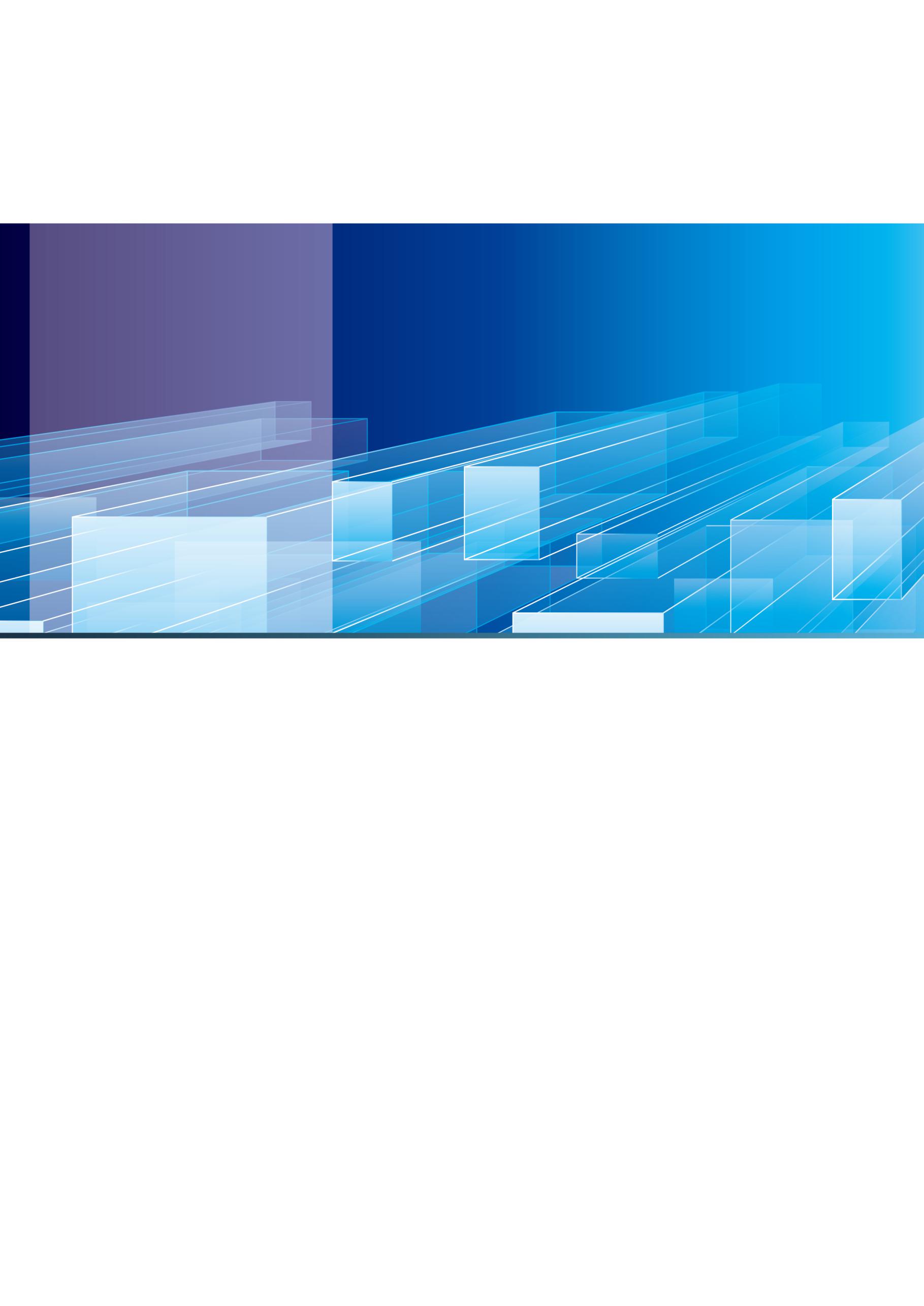 编号：CIMICS-SQ-101-00         密级：内部[文档版本号:1.0][修订日期: 2016-08-01]DICOM标准符合性测评申请材料国际DICOM标准中国委员会二〇一六年八月DICOM标准符合性测评申请材料申 请 材 料 清 单一、医学数字影像通信（DICOM）标准符合性测评申请单（见下）附件1：申请机构法人证书副本（复印件加盖公章）附件2：申请机构组织机构代码证（复印件加盖公章）二、DICOM标准符合性测评调查表三、DICOM标准符合性测评调查表证明材料四、PACS系统及影像设备产品一致性声明材料五、CIMICS测评证书（国际DICOM标准中国委员会颁发）一、医学数字影像通信（DICOM）标准符合性测评申请单  附件1：申请机构法人证书副本（复印件加盖公章）提示：法人证书副本须提供加盖公章的复印件。附件2：申请机构组织机构代码证（复印件加盖公章）   提示：申请机构组织机构代码证须提供加盖公章的复印。二、DICOM标准符合性测评调查表   提示：见医学数字影像通通信（DICOM）标准符合性测评调查表。三、DICOM标准符合性测评调查表证明材料（单独成册）对于被测机构填写的调查表相关的纸质证明文件：医学数字影像基本通信服务类C-Echo , Modality Worklist , CStore的影像参数配置如 AE Title，Port，IP的截图，每个设备都需要一份相关证明材料。四、PACS系统及影像设备标准一致性声明提示：请准备设备或软件供应商的产品一致性声明材料五、CIMICS测评证书提示：请提供PACS系统和设备的CIMICS的测评证书（如果有）。申请机构：      名称及盖公章                             联系人：联系电话：申请机构申请机构名  称申请机构申请机构地  址申请机构申请机构联系人电  话申请机构申请机构Email传  真申请机构概述申请机构主要情况描述申请机构主要情况描述申请机构主要情况描述申请机构主要情况描述申请机构主要情况描述申请机构主要情况描述申请机构：申请材料所填报信息真实、准确无误。                                        申请机构法定代表人签字：                                                    （单位盖章）                                                     年   月   日申请机构：申请材料所填报信息真实、准确无误。                                        申请机构法定代表人签字：                                                    （单位盖章）                                                     年   月   日申请机构：申请材料所填报信息真实、准确无误。                                        申请机构法定代表人签字：                                                    （单位盖章）                                                     年   月   日申请机构：申请材料所填报信息真实、准确无误。                                        申请机构法定代表人签字：                                                    （单位盖章）                                                     年   月   日申请机构：申请材料所填报信息真实、准确无误。                                        申请机构法定代表人签字：                                                    （单位盖章）                                                     年   月   日申请机构：申请材料所填报信息真实、准确无误。                                        申请机构法定代表人签字：                                                    （单位盖章）                                                     年   月   日申请机构：申请材料所填报信息真实、准确无误。                                        申请机构法定代表人签字：                                                    （单位盖章）                                                     年   月   日     □ 同意测评              □ 不同意测评，原因                   经办人：                 审核人：                批准人：             年   月   日             年   月   日            年   月   日     □ 同意测评              □ 不同意测评，原因                   经办人：                 审核人：                批准人：             年   月   日             年   月   日            年   月   日     □ 同意测评              □ 不同意测评，原因                   经办人：                 审核人：                批准人：             年   月   日             年   月   日            年   月   日     □ 同意测评              □ 不同意测评，原因                   经办人：                 审核人：                批准人：             年   月   日             年   月   日            年   月   日     □ 同意测评              □ 不同意测评，原因                   经办人：                 审核人：                批准人：             年   月   日             年   月   日            年   月   日     □ 同意测评              □ 不同意测评，原因                   经办人：                 审核人：                批准人：             年   月   日             年   月   日            年   月   日     □ 同意测评              □ 不同意测评，原因                   经办人：                 审核人：                批准人：             年   月   日             年   月   日            年   月   日备注：本表一式叁份，分别由申请机构、委托单位、执行机构留存。备注：本表一式叁份，分别由申请机构、委托单位、执行机构留存。备注：本表一式叁份，分别由申请机构、委托单位、执行机构留存。备注：本表一式叁份，分别由申请机构、委托单位、执行机构留存。备注：本表一式叁份，分别由申请机构、委托单位、执行机构留存。备注：本表一式叁份，分别由申请机构、委托单位、执行机构留存。备注：本表一式叁份，分别由申请机构、委托单位、执行机构留存。